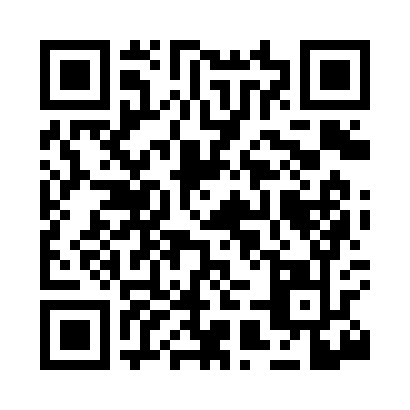 Prayer times for Aldie, Virginia, USAWed 1 May 2024 - Fri 31 May 2024High Latitude Method: Angle Based RulePrayer Calculation Method: Islamic Society of North AmericaAsar Calculation Method: ShafiPrayer times provided by https://www.salahtimes.comDateDayFajrSunriseDhuhrAsrMaghribIsha1Wed4:506:121:084:578:049:262Thu4:486:111:074:578:059:283Fri4:476:101:074:578:069:294Sat4:456:081:074:588:079:305Sun4:446:071:074:588:089:316Mon4:426:061:074:588:099:337Tue4:416:051:074:588:109:348Wed4:396:041:074:598:119:359Thu4:386:031:074:598:119:3710Fri4:376:021:074:598:129:3811Sat4:356:011:074:598:139:3912Sun4:346:001:074:598:149:4013Mon4:335:591:075:008:159:4214Tue4:325:581:075:008:169:4315Wed4:305:571:075:008:179:4416Thu4:295:561:075:008:189:4517Fri4:285:561:075:018:199:4718Sat4:275:551:075:018:209:4819Sun4:265:541:075:018:219:4920Mon4:255:531:075:018:219:5021Tue4:245:531:075:028:229:5122Wed4:235:521:075:028:239:5323Thu4:225:511:075:028:249:5424Fri4:215:511:075:028:259:5525Sat4:205:501:085:028:269:5626Sun4:195:491:085:038:269:5727Mon4:185:491:085:038:279:5828Tue4:175:481:085:038:289:5929Wed4:165:481:085:038:2910:0030Thu4:165:471:085:048:2910:0131Fri4:155:471:085:048:3010:02